Раздел 1. «Общие сведения о муниципальной услуге»Раздел 2. «Общие сведения об «услуге»Раздел 3. «Сведения о заявителях «услуг»Раздел 4. «Документы, предоставляемые заявителем для получения «услуги»Раздел 5. «Документы и сведения, получаемые посредством межведомственного информационного взаимодействия»Раздел 6. Результат «услуги»Раздел 7. «Технологические процессы предоставления «услуги»Раздел 8. «Особенности предоставления «услуги» в электронной форме»Приложение N 1к Административному регламентупредоставления муниципальной услуги"Предоставление разрешения на условноразрешенный вид использования земельного участкаили объекта капитального строительства"                                            Главе администрации                                            городского округа Верхотурский                                            _______________________________                                            от ____________________________                                            ______________________________,                                            проживающего по адресу:                                            _______________________________                                            _______________________________                                            ______________________________.                                            Тел. __________________________                                 ЗАЯВЛЕНИЕ    Прошу  предоставить разрешение на условно разрешенный вид использованияземельного  участка  или  объекта  капитального  строительства на земельномучастке по адресу:___________________________________________________________________________              (указать испрашиваемый условно разрешенный вид               использования земельного участка или объекта___________________________________________________________________________               капитального строительства согласно перечню                 для соответствующей территориальной зоны)в связи с ________________________________________________________________.    Приложение: 1. _____________________________________ на ___ л. ___ экз.                         (наименование документа)                2. _____________________________________ на ___ л. ___ экз.                         (наименование документа)                3. _____________________________________ на ___ л. ___ экз.                         (наименование документа)                4. _____________________________________ на ___ л. ___ экз.                         (наименование документа)                5. _____________________________________ на ___ л. ___ экз.                         (наименование документа)                6. _____________________________________ на ___ л. ___ экз.                         (наименование документа)                7. _____________________________________ на ___ л. ___ экз.                         (наименование документа)______________________                         ____________________________      (подпись)                                  (фамилия, имя, отчество)                                               ____________________________                                                          (дата)Приложение 2БЛАНК Постановления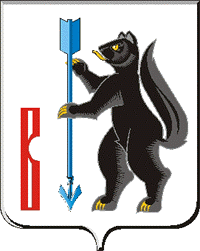 АДМИНИСТРАЦИЯ ГОРОДСКОГО ОКРУГА ВЕРХОТУРСКИЙП О С Т А Н О В Л Е Н И Еот ___________20____ г. № ______г. Верхотурье  О предоставлении  Фамилия Имя Отчество разрешения на условно разрешенный вид использования  земельных участков Глава Администрациигородского округа Верхотурский	                                           ФИОПриложение 3ОБРАЗЕЦ ДокументаАДМИНИСТРАЦИЯ ГОРОДСКОГО ОКРУГА ВЕРХОТУРСКИЙП О С Т А Н О В Л Е Н И Еот ___________20____ г. № ______г. Верхотурье  О предоставлении  Фамилия Имя Отчество разрешения на условно разрешенный вид использования  земельных участков В соответствии со статьей 39 Градостроительного кодекса Российской    Федерации, Правилами землепользования и застройки  города  Верхотурье,          утвержденные Решением Думы городского округа Верхотурский                            от 00.00.2000 г. № 11,   на основании заключения по результатам публичных слушаний по вопросам предоставления разрешений на условно  разрешенный вид использования земельных участков  от 00.00.2000г.,  руководствуясь статьей 26 Устава городского округа  Верхотурский,ПОСТАНОВЛЯЮ:          1. Предоставить ФИО, проживающему по адресу: Свердловская область, город ________, улица _______, д. ____, разрешение на условно  разрешенный вид   использования  земельных  участков  с кадастровыми номерами 66:09:0000000:0, 66:09:0000000:01 под объекты инженерного обеспечения с отдельным земельным участком. 	2. ФИО обратиться  в территориальный  отдел № _ Филиала ФГБУ «ФКП Росреестра» по Свердловской области для внесения соответствующих изменений в характеристики земельных участков с кадастровыми номерами 66:09:0000000:0, 66:09:0000000:01 в части разрешенного использования в соответствии с настоящим постановлением.3. Опубликовать настоящее постановление в информационном           бюллетене «Верхотурская неделя» и разместить на официальном сайте           городского округа Верхотурский.4. Постановление вступает в силу с момента опубликования.5. Контроль  исполнения настоящего постановления  оставляю за собой.                                Глава Администрациигородского округа Верхотурский	                                           ФИО Приложение 4БЛАНК письмаАДМИНИСТРАЦИЯГОРОДСКОГО ОКРУГА ВЕРХОТУРСКИЙ ____________________________________________________________________624380, г. Верхотурье, Свердловской области, ул. Советская, 4ОКПО/ОГРН 04041607/1026602074476;  ИНН/КПП 6640001733/664001001;  БИК 046517001тел. (34389) 2-27-06, 2-27-03, факс 2-26-82adm-verchotury@mail.ruот ____________ 20___г. № ________на № ______ от  _________20__г.Уважаемый _________________________!Глава Администрации городского округа Верхотурский                                ФИО                         	№ п/пПараметрЗначение параметра / состояние123Наименование органа, предоставляющего услугу       Администрация городского округа ВерхотурскийНомер услуги в федеральномреестре6600000010001152891Полное наименование услуги       Предоставление разрешений на условно разрешенный вид использования земельного участка или объекта капитального строительстваКраткое наименование услуги       Предоставление разрешений на условно разрешенный вид использования земельного участка или объекта капитального строительстваАдминистративныйрегламент предоставленияуслуги           Административный регламент Администрации предоставления муниципальной услуги «Предоставление разрешения на условно разрешенный вид использования земельного участка или объекта капитального строительства» Перечень «подуслуг»-Способы оценки качества предоставления услугиЕдиный портал государственных услугСпособы оценки качества предоставления услугирегиональный портал государственных услугСпособы оценки качества предоставления услугиофициальный сайт Администрации городского округа ВерхотурскийСпособы оценки качества предоставления услугисайт ГБУ СО «МФЦ»№ п/пПараметрЗначение параметра / состояние123I.Наименование «услуги»       Предоставление разрешения на условно разрешенный вид использования земельного участка или объекта капитального строительстваСрок предоставления в зависимости от условийСрок предоставления в зависимости от условий1.1.При подаче заявления в Администрацию муниципального образования (городского округа) Свердловской областиВ течение 60 (шестидесяти) дней с даты приёма (регистрации) заявления в Администрации городского округа Верхотурский (далее – Администрация), том числе поступившим из ГБУ СО «МФЦ».1.2.При подаче заявления в МФЦВ течение 60 (шестидесяти) дней с даты приёма (регистрации) заявления в Администрации , в том числе поступившим из ГБУ СО «МФЦ». Основания отказа в приеме документовОснования для отказа в приеме документовне установленыОснования отказа (приостановления) в предоставлении «услуги»1) отсутствие документов, предусмотренных пунктом 14 Административного регламента;2) полномочия по подписанию и подаче заявления не подтверждены доверенностью (в случае обращения лица, не являющегося собственником объекта недвижимого имущества или правообладателем земельного участка);3) по поводу предоставления муниципальной услуги обращается лицо, не являющееся собственником (правообладателем) объекта недвижимого имущества или земельного участка;4) отсутствует совместное обращение всех собственников земельного участка или объекта недвижимого имущества, расположенного на неделимом земельном участке;5) в состав регламентов территориальной зоны не включен условно разрешенный вид использования недвижимости, запрашиваемый заявителем;6) земельный участок зарезервирован или изъят для муниципальных нужд;7) в отношении земельного участка не осуществлен кадастровый учет или в государственном кадастре недвижимости отсутствуют сведения о земельном участке, необходимые для выдачи кадастрового паспорта земельного участка;8) земельный участок или объект капитального строительства расположен в границах территорий общего пользования, на которые действие градостроительных регламентов Правил землепользования и застройки городского округа Верхотурский (далее - Правила землепользования и застройки) не распространяется;9) земельный участок изъят из оборота или имеет ограничения в обороте, за исключением случаев, когда изъятие или ограничения не препятствуют градостроительной деятельности;10) на земельном участке имеются самовольно возведенные объекты капитального строительства;11) размещение объекта капитального строительства не предусмотрено градостроительной документацией;12) нарушены требования технических регламентов или нормативов градостроительного проектирования при размещении объектов капитального строительства или их реконструкции.13) отрицательный результат публичных слушаний (не обязательное основание)Плата за предоставление «услуги»Плата за предоставление «услуги»6.1.Наличие платы (государственной пошлины)При предоставлении муниципальной услуги плата с заявителя не взимается.В соответствии с частью 10 статьи 39 Градостроительного кодекса Российской Федерации расходы, связанные с организацией и проведением публичных слушаний по вопросу предоставления разрешения на условно разрешенный вид использования, несет физическое или юридическое лицо, заинтересованное в предоставлении такого разрешения.6.2.Реквизиты нормативного правового акта, являющегося основанием для взимания платы (государственной пошлины)-6.3.КБК для взимания платы (государственнойпошлины), в том числе через МФЦ-Способ обращения за получением «услуги»Личное обращение в Администрацию, через законного представителя, средствами почтовой связи, через Единый портал государственных услуг, через региональный портал государственных услуг, через официальный сайт Администрации, через ГБУ СО «МФЦ»Способ получения результата «услуги»в Администрацию на бумажном носителе, 
в ГБУ СО «МФЦ» на бумажном носителе, через личный кабинет на Едином портале государственных услуг в виде электронного документа, через личный кабинет 
на региональном портале государственных услуг в виде электронного документа№ п/пПараметрЗначение параметра / состояние123I.Наименование «услуги»       Предоставление разрешения на условно разрешенный вид использования земельного участка или объекта капитального строительстваКатегории лиц, имеющих правона получение «услуги»Заявителями на предоставление муниципальной услуги (далее - Заявители) являются физические лица, юридические лица или уполномоченное им лицо, в соответствии с доверенностью, оформленной в соответствии с Гражданским кодексом Российской ФедерацииДокумент, подтверждающий правомочие заявителя соответствующей категории на получение «услуги»Для физического лица - удостоверение личности.Для юридического лица – удостоверение личности руководителя, учредительные документы предприятия.Установленные требования к документу, подтверждающему правомочие заявителя соответствующей категории на получение «услуги»В соответствии с требованиями Гражданского кодекса Российской ФедерацииНаличие возможности подачи заявления на предоставление «услуги» представителями заявителяВозможность предусмотрена по доверенностиИсчерпывающий перечень лиц, имеющих право на подачу заявления от имени заявителяЛица, имеющие доверенность на совершение этого действия, оформленную в порядке, установленном Гражданским кодексом Российской ФедерацииНаименование документа, подтверждающего право подачизаявления от имени заявителяДоверенностьУстановленные требования к документу, подтверждающему право подачи заявления от имени заявителяНотариально удостоверенная в соответствии с Гражданским кодексом Российской Федерации№ п/пПараметрЗначение параметра / состояние123I.Наименование «услуги»       Предоставление разрешения на условно разрешенный вид использования земельного участка или объекта капитального строительстваКатегория документазаявлениеНаименования документов, которые предоставляет заявительдля получения «услуги»1) заявление по форме;2) паспорт.Наименования документов, которые заявитель вправе предоставить самостоятельнодля получения «услуги»1) копия свидетельства о государственной регистрации физического лица в качестве индивидуального предпринимателя (для индивидуальных предпринимателей), копия свидетельства о государственной регистрации юридического лица (для юридических лиц) или выписка из государственных реестров о юридическом лице или индивидуальном предпринимателе;2) выписка из ЕГРП о правах на земельный участок или уведомление об отсутствии в ЕГРП запрашиваемых сведений о зарегистрированных правах на указанный земельный участок;3) выписка из ЕГРП о правах на объект капитального строительства или уведомление об отсутствии в ЕГРП запрашиваемых сведений о зарегистрированных правах на указанный объект капитального строительства;4) кадастровый паспорт земельного участка;5) ситуационный план - расположение соседних земельных участков с указанием их кадастровых номеров, а также расположенных на них объектов капитального строительства;6) выкопировка из Правил землепользования и застройки с отображением информации о границах территориальных зон.7) правоустанавливающие документы на земельный участок (если право не зарегистрировано в Едином государственном реестре прав на недвижимое имущество и сделок с ним);8) правоустанавливающие документы на объект капитального строительства (если право не зарегистрировано в Едином государственном реестре прав на недвижимое имущество и сделок с ним);9) эскизный проект объекта капитального строительства, строительство или реконструкция которого предполагается в случае предоставления разрешения на отклонение от предельных параметров, включающий предложения с указанием конкретных параметров, являющихся отклонением от предельных параметров строительства или реконструкции;10) экспертное заключение о соблюдении норм санитарно-эпидемиологического и экологического законодательства при выполнении строительства или реконструкции объекта капитального строительства;11) письменное согласие заявителя о том, что он берет на себя обязательство нести расходы, связанные с организацией и проведением публичных слушаний о предоставлении разрешения на условно разрешенный вид использования земельного капитального строительства.Все документы представляются в копиях с предоставлением подлинников. Копии сверяются с подлинниками Специалистом отделом архитектуры, принимающим документы. Копии вышеуказанных документов, прилагаемых к заявлению, направленных Заявителем по почте, должны быть заверены нотариально либо заверены печатью и подписью лица, полномочного подавать заявление.Установленные требования к документуВ соответствии с действующим законодательством.Форма (шаблон) документаПриложение №1Образец документа/заполнения документа-№ п/пПараметрЗначение параметра / состояние123I.Наименование «услуги»       Предоставление разрешения на условно разрешенный вид использования земельного участка или объекта капитального строительства1.1.Реквизиты актуальной технологической карты межведомственного взаимодействия-1.2.Наименование запрашиваемого документа (сведения)1) выписку из ЕГРП на земельный участок и на объект капитального строительства - в Управлении Федеральной службы государственной регистрации, кадастра и картографии по Свердловской области;2) кадастровый паспорт на объект капитального строительства и на земельный участок - в Федеральном государственном бюджетном учреждении "ФКП Росреестра" по Свердловской области;3) выписку из государственных реестров о юридическом лице или индивидуальном предпринимателе - в Федеральной налоговой службе России;5) ситуационный план - расположение соседних земельных участков с указанием их кадастровых номеров, а также расположенных на них объектов капитального строительства;6) выкопировка из Карты градостроительного зонирования.1.3.Наименование органа (организации), направляющего(ей) межведомственный запросАдминистрация городского округа Верхотурский1.5.Наименование органа (организации), в адрес которого(ой) направляется межведомственный запрос- филиал Федерального государственного бюджетного учреждения «Федеральная кадастровая палата Федеральной службы государственной регистрации, кадастра и картографии» по Свердловской области;- Управление Федеральной службы государственной регистрации, кадастра и картографии по Свердловской области.1.6.SID электронного сервиса/наименование вида сведенийSID0003564 / Выписка из ЕГРП (содержащей общедоступные сведения о зарегистрированных правах на объект недвижимости);SID0003564 / Кадастровая выписка об объекте недвижимости;SID0003564 / Справка о содержании правоустанавливающего документа.1.7.Срок осуществления межведомственного информационного взаимодействияОбщий срок – 7 рабочих дней:направление запроса - 1 рабочий деньнаправление ответа - 5 рабочих днейприобщение сведений к делу – 1 рабочий день№ п/пПараметрЗначение параметра / состояние123I.Наименование «услуги»Предоставление разрешения на условно разрешенный вид использования земельного участка или объекта капитального строительства1.Документ/документы, являющийся(иеся) результатом «услуги»Постановление главы Администрации городского округа Верхотурский «О предоставлении разрешения на условно разрешенный вид использования земельного участка или объекта капитального строительства»1.1.Требования к документу/документам, являющемуся(ихся) результатом «услуги»по форме (постановления), утвержденной Администрацией городского округа Верхотурский1.2.Характеристика результата «услуги» (положительный/отрицательный)положительный1.3.Форма документа/документов, являющегося(ихся) результатом «услуги»Приложение 21.4.Образец документа/документов, являющегося(ихся) результатом «услуги»Приложение 31.5.Способы получения результата «услуги»в Администрации или ГБУ СО «МФЦ» лично заявителю после установления его личности, в том числе с использованием универсальной электронной карты, и проверки полномочий на совершение действий по получению результата предоставления услуги, если заявителем выступает представитель застройщика;в электронной форме в личный кабинет на Портале (Единый портал государственных услуг, региональный портал государственных услуг), а также в бумажной форме в любое время в течение срока действия результата услуги или посредством Почты России1.6.Срок хранения невостребованных заявителем результатов «услуги»Срок хранения невостребованных заявителем результатов «услуги»1.6.1.в органепостоянный срок хранения1.6.2.в МФЦв течение трех месяцев со дня их получения ГБУ СО «МФЦ», по истечении данного срока документы передаются по ведомости в Администрацию2.Документ/документы, являющийся(иеся) результатом «услуги»Уведомление об отказе в предоставлении муниципальной услуги2.1.Требования к документу/документам, являющемуся(ихся) результатом «услуги»Письмо на бланке Администрации с мотивированным отказом в предоставлении муниципальной услуги либо Решение главы Администрации об отказе в предоставлении разрешения на условно разрешенный вид использования земельного участка2.2.Характеристика результата «услуги» (положительный/отрицательный)Отрицательный2.3.Форма документа/документов, являющегося(ихся) результатом «услуги»Приложение 42.4.Образец документа/документов, являющегося(ихся) результатом «услуги»-2.5.Способы получения результата «услуги»в Администрации или ГБУ СО «МФЦ» лично заявителю после установления его личности, в том числе с использованием универсальной электронной карты, и проверки полномочий на совершение действий по получению результата предоставления услуги, если заявителем выступает представитель застройщика;в электронной форме в личный кабинет на Портале (Единый портал государственных услуг, региональный портал государственных услуг), а также в бумажной форме в любое время в течение срока действия результата услуги или посредством Почты России2.6.Срок хранения невостребованных заявителем результатов «услуги»Срок хранения невостребованных заявителем результатов «услуги»2.6.1.в органепостоянный срок хранения2.6.2.в МФЦв течение трех месяцев со дня их получения ГБУ СО «МФЦ», по истечении данного срока документы передаются по ведомости в Администрацию№ п/пПараметрЗначение параметра / состояние123I.Наименование «услуги»Предоставление разрешения на условно разрешенный вид использования земельного участка или объекта капитального строительства.I.I.Наименование административной процедуры1)прием и регистрация заявления о предоставлении муниципальной услуги с документами, необходимыми для предоставления муниципальной услуги;2)формирование и направление в органы и организации межведомственных запросов о предоставлении документов и сведений, необходимых для предоставления муниципальной услуги;3)рассмотрение заявления и предоставленных документов;4)подготовка и проведение публичных слушаний о предоставлении разрешения на условно разрешенный вид использования земельного участка или объекта капитального строительства;5)подготовка постановления Администрации городского округа Верхотурский о предоставлении разрешения на условно разрешенный вид использования земельного участка или объекта капитального строительства.Наименование процедуры процесса- проверка полномочия обратившегося лица на подачу заявления о выдаче разрешения на условно разрешенный вид использования земельного участка или объекта капитального строительства; сверяет копии документов с представленными подлинниками;- прием заявления и документов, необходимых для предоставления муниципальной услуги, регистрация заявления, передача поступившего заявления с документами, необходимыми для предоставления муниципальной услуги, в отдел, ответственный за предоставление муниципальной услуги.Особенности исполнения процедуры процессаПри приеме заявления через ГБУ СО «МФЦ» оператор ГБУ СО «МФЦ» узнает у заявителя, где он будет получать результат предоставления муниципальной услуги, регистрирует заявление путем проставления прямоугольного штампа с регистрационным номером ГБУ СО «МФЦ», датой приема и личной подписью и выдает заявителю один экземпляр заявления с указанием даты приема в ГБУ СО «МФЦ» и места выдачи результата. Принятое и зарегистрированное в ГБУ СО «МФЦ» заявление с указанием места выдачи результата предоставления муниципальной услуги передается в Администрацию муниципального образования курьерской доставкой работником ГБУ СО «МФЦ».Регистрация заявления производится в Администрации муниципального образования с присвоением порядкового входящего номера.Специалист ГБУ СО «МФЦ»:1) проверяет наличие всех необходимых документов, исходя из соответствующего перечня документов, представляемых для регистрации; уполномоченный государственный служащий сверяет копии документов с их подлинными экземплярами, заверяет своей подписью с указанием фамилии и инициалов);2) выдает в день обращения документ о приеме заявления и документов, необходимых для предоставления государственной услуги;3) направляет заявление и документы, необходимые для предоставления государственной услуги, в Администрацию;4) при электронном взаимодействии производит сканирование принятых от заявителя заявления и документов, заверяет соответствие сведений, содержащихся в электронных образах документов, сведениям, содержащимся в документах на бумажном носителе, и подписывает полный комплект документов усиленной квалифицированной электронной подписью и направляет их в Администрацию посредством автоматизированной информационной системы МФЦ (АИС МФЦ) в день приема от заявителя. Сроки исполнения процедуры (процесса)Общий максимальный срок выполнения административной процедуры «Прием и регистрация заявления о предоставлении градостроительного плана земельного участка» не может превышать 20 минут на каждого заявителя. Результатом административной процедуры является регистрация заявления и прилагаемых к нему документов.Исполнитель процедуры процессаспециалист Администрации;ответственный за прием и регистрацию заявлений о предоставлении муниципальных услуг, специалист ГБУ СО «МФЦ»Ресурсы, необходимые для выполнения процедуры процессаДокументарное обеспечение (бланки заявлений), технологическое обеспечение (доступ к автоматизированным системам, наличие принтера, МФУ)Формы документов, необходимые для выполнения процедуры процессаПриложение № 1I.II.Наименование административной процедурыформирование и направление межведомственного запроса в органы (организации), участвующие в предоставлении муниципальной услугиНаименование процедуры процессаФормирование и направление в органы и организации межведомственных запросов о предоставлении документов и сведений, необходимых для предоставления муниципальной услуги, необходимых в соответствии с нормативными правовыми актами для предоставления муниципальной услуги, которые находятся в распоряжении федеральных органов исполнительной власти, иных государственных органов и подведомственных им учрежденияхОсобенности исполнения процедуры процессаМежведомственный запрос формируется и направляется в форме электронного документа, подписанного усиленной квалифицированной электронной подписью, по каналам системы межведомственного электронного взаимодействия.Сроки исполнения процедуры (процесса)в форме электронного документа формируется в течение 3 (трех) дней с момента регистрации заявления и документов, необходимых для предоставления муниципальной услуги.Исполнитель процедуры процессаСпециалист Администрации, ответственный за предоставление муниципальной услугиРесурсы, необходимые для выполнения процедуры процессатехнологическое обеспечение (доступ к автоматизированным системам, сервисам, электронной почте, наличие принтера, МФУ, ключа электронной подписи)Формы документов, необходимые для выполнения процедуры процесса-I.III.Наименование административной процедурырассмотрение заявления и документов, необходимых для предоставления муниципальной услуги1.Наименование процедуры процесса- проверка наличия полного пакета документов, необходимых для предоставления муниципальной услуги (см. п. 14 Административного регламента);- проверка правильности оформления представленных документов;- проверка условия соблюдения требований технических регламентов;- проверка на наличие или отсутствие оснований для отказа в предоставлении муниципальной услуги (см. п. 16 раздела 2 Административного регламента).2.Особенности исполнения процедуры процесса-3.Сроки исполнения процедуры (процесса)не позднее 5 (пяти) рабочих дней с момента регистрации заявления4.Исполнитель процедуры процессаСпециалист Администрации, ответственный за предоставление муниципальной услуги5.Ресурсы, необходимые для выполнения процедуры процессатехнологическое обеспечение (доступ к автоматизированным системам, сервисам, наличие принтера, МФУ)6.Формы документов, необходимые для выполнения процедуры процесса-I.IV.Наименование административной процедурыПодготовка и проведение публичных слушаний1.Наименование процедуры процессаОснованием для начала административной процедуры «Проведение публичных слушаний о предоставлении разрешения на условно разрешенный вид использования земельного участка или объекта капитального строительства» является решение Комиссии о предоставлении разрешения на условно разрешенный вид использования земельного участка или объекта капитального строительства.Комиссия готовит постановление о проведении публичных слушаний о предоставлении разрешения на условно разрешенный вид использования земельного участка или объекта капитального строительства (далее - публичные слушания) за подписью главы Администрации городского округа Верхотурский и на основании постановления главы Администрации городского округа Верхотурский о проведении публичных слушаний о предоставлении разрешения на условно разрешенный вид использования земельного участка или объекта капитального строительства выполняет следующие действия:1) обеспечивает направление копии постановления о проведении публичных слушаний в средства массовой информации;2) готовит и направляет сообщения о проведении публичных слушаний правообладателям земельных участков, имеющих общие границы с земельным участком, применительно к которому запрашивается данное разрешение, правообладателям объектов капитального строительства, расположенных на земельных участках, имеющих общие границы с земельным участком, применительно к которому запрашивается данное разрешение, и правообладателям помещений, являющихся частью объекта капитального строительства, применительно к которому запрашивается данное разрешение;3) обеспечивает прием предложений и замечаний от заинтересованных лиц для рассмотрения на публичных слушаниях.Перед открытием публичных слушаний секретарь Комиссии  проводит регистрацию участников с указанием фамилии, имени, отчества, места работы или адреса места жительства.Участники публичных слушаний путем открытого голосования избирают председательствующего и секретаря, а также утверждают порядок проведения публичных слушаний - продолжительность публичных слушаний, порядок выступлений, формы подачи предложений и замечаний по проекту муниципального правового акта.Решения на публичных слушаниях принимаются путем открытого голосования простым большинством голосов.На публичных слушаниях секретарем ведется протокол, в котором указываются:1) дата и место проведения публичных слушаний;2) фамилия, имя, отчество председательствующего и секретаря;3) вопросы, выносящиеся на публичные слушания;4) замечания и предложения участников публичных слушаний по каждому из обсуждаемых вопросов;5) результаты голосования и принятые решения.Протокол подписывается председательствующим и секретарем. К протоколу прикладывается список зарегистрированных участников публичных слушаний. Протокол публичных слушаний и заключения о публичных слушаниях направляются в средства массовой информации. 2.Особенности исполнения процедуры процесса-3.Сроки исполнения процедуры (процесса)не более 30 (тридцати) дней4.Исполнитель процедуры процессаОрганизационный комитет, уполномоченный Комиссией5.Ресурсы, необходимые для выполнения процедуры процессатехнологическое обеспечение (доступ к автоматизированным системам, сервисам, наличие принтера, МФУ)6.Формы документов, необходимые для выполнения процедуры процесса-I.V.Наименование административной процедурыПринятие решения о предоставлении либо отказе в предоставлении муниципальной услуги1.Наименование процедуры процессаНа основании заключения о результатах публичных слушаний по вопросу о предоставлении разрешения на условно разрешенный вид использования земельного участка или объекта капитального строительства Комиссия осуществляет подготовку рекомендаций о предоставлении такого разрешения или об отказе в предоставлении такого разрешения с указанием причин принятого решения и направляет указанные рекомендации главе городского округа Верхотурский. Глава городского округа Верхотурский в течение трех дней со дня поступления рекомендаций принимает решение о предоставлении разрешения на условно разрешенный вид использования земельного участка или объекта капитального строительства или об отказе в предоставлении такого разрешения с указанием причин принятого решения.2.Особенности исполнения процедуры процесса-3.Сроки исполнения процедуры (процесса)Решение о предоставлении муниципальной услуги не может превышать 30 (тридцати) дней с момента завершения публичных слушаний4.Исполнитель процедуры процессаСекретарь Комиссии 5.Ресурсы, необходимые для выполнения процедуры процессаТехнологическое обеспечение (доступ к автоматизированным системам, сервисам, наличие принтера, МФУ)6.Формы документов, необходимые для выполнения процедуры процесса-I.VI.Наименование административной процедурыФормирование результата предоставления муниципальной услуги1.Наименование процедуры процессаФормирование разрешения на условно разрешенный вид использования земельного участка или объекта капитального строительства2.Особенности исполнения процедуры процессаВ случае принятия решения главой городского округа Верхотурский об отказе в предоставлении разрешения на условно разрешенный вид использования земельного участка или объекта капитального строительства Специалист отдела архитектуры готовит мотивированный письменный отказ в предоставлении муниципальной услуги.При принятии главой городского округа Верхотурский решения о предоставлении разрешения на условно разрешенный вид использования земельного участка или объекта капитального строительства, Специалист отдела архитектуры, ответственный за предоставление муниципальной услуги, в течение 3 календарных дней готовит проект постановления администрации городского округа Верхотурский о предоставлении разрешения на условно разрешенный вид использования земельного участка или объекта капитального строительства (далее - постановление администрации) и обеспечивает его согласование и утверждение.3.Сроки исполнения процедуры (процесса)Специалист отдела архитектуры не позднее 5 календарных дней со дня принятия постановления администрации направляет Заявителю либо вручает лично копию постановления администрации либо письменный отказ в предоставлении муниципальной услуги. Один экземпляр постановления администрации или письменный мотивированный отказ в предоставлении разрешения, заявление и полный пакет документов, прилагаемых к заявлению, остаются на хранении в отделе архитектуры.Результатом административной процедуры "Проведение публичных слушаний о предоставлении разрешения на условно разрешенный вид использования земельного участка или объекта капитального строительства" является опубликование протокола и заключения о результатах публичных слушаний в средствах массовой информации.4.Исполнитель процедуры процесса   Специалист Администрации, ответственный за предоставление государственной услуги5.Ресурсы, необходимые для выполнения процедуры процесса    Технологическое обеспечение (доступ к автоматизированным системам, сервисам, наличие принтера, МФУ)6.Формы документов, необходимые для выполнения процедуры процесса-I.VII.Наименование административной процедурыВыдача (направление) заявителю результата предоставления муниципальной услуги1.Наименование процедуры процессаСпециалист Администрации по телефону сообщает заявителю или в ГБУ СО «МФЦ» о готовности результата предоставления муниципальной услуги.Уведомление заявителя или ГБУ СО «МФЦ» о готовности результата предоставления услуги.Направление результата предоставления услуги в ГБУ СО «МФЦ», если заявитель сдал документы через ГБУ СО «МФЦ».Выдача результата услуги заявителю.2.Особенности исполнения процедуры процесса      Выдача разрешения на условно разрешенный вид использования земельного участка или объекта капитального строительства и оригиналов документов, подлежащих возврату заявителю, или письма с мотивированным отказом в предоставлении муниципальной услуги производится Министерством или оператором ГБУ СО «МФЦ» лично заявителю после установления его личности, в том числе с использованием универсальной электронной карты, и проверки полномочий на совершение действий по получению результата предоставления услуги, если заявителем выступает представитель правообладателя.     Заявителю выдается заверенная копия постановления Администрации о предоставлении разрешения на условно разрешенный вид использования земельного участка или объекта капитального строительства. Подлинник приказа остается на хранении в Администрации с пакетом принятых от заявителя документов, кроме оригиналов документов, подлежащих возврату заявителю после окончания предоставления услуги.Оригинал письма с мотивированным отказом в предоставлении муниципальной услуги выдается заявителю под роспись заявителя на копии данного письма, которая остается на хранении в Администрации.3.Сроки исполнения процедуры (процесса)Специалист Администрации по телефону сообщает заявителю или в ГБУ СО «МФЦ» о готовности разрешения на условно разрешенный вид использования земельного участка или объекта капитального строительства или мотивированном отказе в предоставлении муниципальной услуги в течение 2 часов с момента регистрации результата муниципальной услуги. 4.Исполнитель процедуры процессаСпециалист Администрации, оператор ГБУ СО «МФЦ»5.Ресурсы, необходимые для выполнения процедуры процессаДокументальное обеспечение (журналы выдачи результатов муниципальных услуг), технологическое обеспечение (телефонная связь)6.Формы документов, необходимые для выполнения процедуры процесса-№ п/пПараметрЗначение параметра / состояние123I.Наименование услуги Предоставление разрешения на условно разрешенный вид использования земельного участка или объекта капитального строительства.Способ получения заявителем информации о сроках и порядке предоставления «услуги»В электронной форме с использованием, официального сайта Администрации, официального сайта ГБУ СО «МФЦ», http://ntura.midural.ru в информационно-телекоммуникационной сети Интернет и на Едином портале http://www.gosuslugi.ru/. Способ записи на прием в орган,  МФЦ для подачи запроса о предоставлении «услуги»На Портале предоставлена в установленном порядке информация заявителям и обеспечение доступа заявителей к сведениям о муниципальной услуге;ГБУ СО «МФЦ» – официальный сайт.Способ формирования запроса о предоставлении «услуги»Заявитель вправе подать в форме электронного документа (в том числе с использованием Единого портала) заявление и прилагаемые к заявлению документы. Заявление и прилагаемые к нему документы, подаваемые в форме электронных документов, подписываются простой электронной подписью в соответствии с требованиями Федерального закона от 27.07.2010 N 210-ФЗ "Об организации предоставления государственных и муниципальных услуг", Федерального закона от 06.04.2011 N 63-ФЗ "Об электронной подписи", Постановления Правительства Российской Федерации от 25.01.2013 N 33 "Об использовании простой электронной подписи при оказании государственных и муниципальных услуг".Способ приема и регистрации органом, предоставляющим услугу, запроса о предоставлении«услуги» и иных документов,необходимых для предоставления «услуги»Предоставление муниципальных услуг с использованием Единого портала осуществляется в отношении заявителей, прошедших процедуру регистрации и авторизации. Порядок регистрации и авторизации заявителя на Едином портале устанавливается оператором Единого портала по согласованию с Министерством экономического развития Российской Федерации.Подача заявителем заявления и документов в электронной форме с использованием Единого портала осуществляется путем заполнения интерактивных форм заявлений и документов. При оформлении заявления через Единый портал регистрация осуществляется в соответствии с датой и временем регистрации заявления на Едином портале (с точным указанием часов и минут). Мониторинг за ходом рассмотрения заявления и получение документа (информации), являющегося результатом предоставления услуги в электронной форме, осуществляется с использованием Единого портала.Способ оплаты государственнойпошлины за предоставление «услуги» и уплаты иных платежей, взимаемых в соответствии с законодательствомРоссийской Федерации-Способ получения сведений о ходе выполнения запроса о предоставлении «услуги»В случае оказания муниципальной услуги в электронной форме Специалист отдела архитектуры проверяет наличие документов, указанных в пункте 12 настоящего Регламента, необходимых для предоставления муниципальной услуги, производит регистрацию запроса и поступивших документов и в 2-дневный срок с момента поступления заявления в электронном виде направляет Заявителю электронное сообщение, подтверждающее прием данных документов, а также направляет Заявителю следующую информацию:1) о дате и времени для личного приема Заявителя;2) о перечне документов (оригиналов), необходимых для предоставления муниципальной услуги при личном приеме для проверки их достоверности;3) должность, фамилию, имя, отчество лица, ответственного за оказание муниципальной услуги.Способ подачи жалобы на нарушение порядка предоставления «услуги» и досудебного (внесудебного) обжалования решений и действий (бездействия) органа в процессеполучения «услуги»Информирование заявителей о порядке подачи и рассмотрения жалоб осуществляется при непосредственном обращении в Администрацию городского округа Верхотурский, через сайт Администрации городского округа Верхотурский, через Единый портал государственных и муниципальных услуг либо Региональный портал государственных и муниципальных услуг, через ГБУ СО «МФЦ».